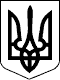 61 СЕСІЯ ЩАСЛИВЦЕВСЬКОЇ СІЛЬСЬКОЇ РАДИ7 СКЛИКАННЯРІШЕННЯ 02.04.2018 р.                                     №  987с. ЩасливцевеПро проведення земельних торгів у формі аукціонуВідповідно до статті 12, частини 1 статті 122, статей 135-139 Земельного кодексу України, статей 26, 42, 59 Закону України "Про місцеве самоврядування в Україні", сесія сільської радиВИРІШИЛА:1. Затвердити Перелік несформованих земельних ділянок комунальної власності територіальної громади сіл Щасливцеве, Генічеська Гірка і селище Приозерне в особі Щасливцевської сільської ради, які можуть бути реалізовані на земельних торгах у формі аукціону згідно з Додатком №1 до цього рішення.2. Виставити на земельні торги окремими лотами земельні ділянки комунальної власності, визначені у Переліку зазначеному у п. 1,2 цього рішення на умовах визначених цим рішенням та Додатком №1 до нього.3. Встановити що розмір гарантійного внеску за кожним лотом зазначеним у п. 2 цього рішення становить 5% стартової ціни продажу земельної ділянки зазначеної у Додатку №1 до цього рішення.4. Затвердити наступні умови продажу земельних ділянок зазначених у п. 2 цього рішення: 1) ціна продажу – на рівні затвердженої стартової ціни земельної ділянки, збільшеної на відповідну кількість кроків торгів (визначається за результатами земельних торгів на підставі протоколу торгів);2) користування земельними ділянками за наявності обмежень встановлених законодавством в режимі обмеженої господарської діяльності;5. Земельні торги у формі аукціону з продажу земельних ділянок  провести у приміщенні Щасливцевської сільської ради.6. Відшкодування витрат на підготовку лотів та виплата винагороди виконавцю торгів у розмірі 5 % ціни, за якою здійснюється купівля-продаж земельної ділянки та 50% річної плати (за перший рік) за користування земельними ділянками, але не більш як 2000 неоподатковуваних мінімумів доходів громадян покладається на переможця земельних торгів за відповідним лотом.7. Визначити виконавцем земельних торгів Приватне підприємство "Сокіл!" (код ЄДРПОУ ***).8. Надати виконавцю земельних торгів дозвіл на виготовлення проектів землеустрою щодо відведення земельних ділянок, визначених у Переліках зазначених у п. п. 1, 5 цього рішення та на розробку експертної грошової оцінки земельних ділянок зазначених у п. 5 цього рішення, з метою підготовки їх та права оренди на них до продажу на земельних торгах.9. Виконавцю торгів за власний рахунок (з наступним відшкодуванням витрат переможцем земельних торгів відповідно до частини п’ятої статті 136 Земельного кодексу України) здійснити усі необхідні заходи для забезпечення підготовки лотів до продажу на земельних торгах у формі аукціону земельних ділянок та прав оренди земельних ділянок, визначених у Переліках зазначених у п.п. 1, 5 цього рішення, у тому числі заходи, пов’язані з державною реєстрацією цих земельних ділянок у Державному земельному кадастрі, та на підтвердження такої реєстрації від імені Щасливцевської сільської ради отримати відповідні витяги з Державного земельного кадастру.10. Визначити сільського голову Плохушко В.О. уповноваженою особою на:- підписання договору на виконання земельних торгів з їх виконавцем зазначеним у п. 7 цього рішення на земельні ділянки згідно Переліків зазначених у п.п.  1, 2 цього рішення;- підписання протоколів земельних торгів за лотами;- укладання договорів купівлі продажу та оренди землі за результатами проведення земельних торгів.11. Контроль за виконанням даного рішення покласти на постійну  комісію з питань земельних відносин та охорони навколишнього середовища.Сільський голова                                                              В.О.Плохушко